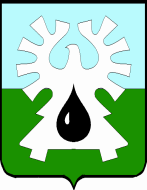            МУНИЦИПАЛЬНОЕ ОБРАЗОВАНИЕ ГОРОД УРАЙХАНТЫ-МАНСИЙСКИЙ АВТОНОМНЫЙ ОКРУГ-ЮГРА         ДУМА ГОРОДА УРАЙ                                              РЕШЕНИЕот 18 февраля 2021 года                                           	  	                       № 8О внесении изменений в Правила благоустройства территории города УрайРассмотрев представленный главой города Урай проект муниципального правового акта «О внесении изменений в Правила благоустройства территории города Урай», учитывая протокол публичных слушаний и заключение о результатах публичных слушаний, Дума города Урай решила:1. Внести изменения в Правила благоустройства территории города Урай, утвержденные решением Думы города Урай от 28.06.2018 №31 (в редакции решений Думы города Урай от 25.04.2019 №23, от 21.11.2019 №87, от 27.04.2020 №26, от 24.12.2020 №113), согласно приложению.2. Опубликовать настоящее решение в газете «Знамя» и разместить на официальном сайте органов местного самоуправления города Урай в информационно-телекоммуникационной сети «Интернет».Председатель Думы города Урай          Глава города Урай_____________ Г.П.Александрова           ______________ Т.Р.Закирзянов                                                                       20 февраля 2021 года     Приложениек решению Думы города Урайот 18 февраля 2021  № 8Изменения в Правила благоустройства территории города Урай (далее – Правила) 1. В пункте 2.1: 1) в подпункте 2.1.2:  а) абзац второй изложить в новой редакции:        «Параметры зданий строений сооружений должны соответствовать установленным параметрам Правил землепользования и застройки города Урай, действующей документации по планировке территории.»;          б) дополнить абзацем третьим следующего содержания:          «Цветовое решение зданий, строительные и отделочные материалы, применяемые при облицовке фасадов зданий, а также строений, расположенных на прилегающем земельном участке, должны соответствовать характеристикам и стилевому решению фасадов сложившейся застройки улиц и прилегающим к ним территориям, на которых размещаются здания и строения.»;2) подпункт 2.1.4 изложить в новой редакции:«2.1.4. Требования к внешнему виду фасадов и ограждающих конструкций зданий, строений, сооружений, расположенных вдоль следующих магистральных (транспортно-пешеходных) улиц города:1) улица Ленина;2) улица Узбекистанская;3) улица Парковая;4) улица Южная;5) улица 40 лет Победы;6) улица Мира;7) улица Яковлева;8) улица Ивана Шестакова;9) улица Шевченко;10) улица 50 лет ВЛКСМ;11) улица 60 лет Победы;12) улица Строителей;13) улица Космонавтов;14) улица Шаимская;15) улица Нефтяников;16) улица Трудовых резервов;17) улица 9 Мая;18) улица Толстого.2.1.4.1. Не допускается пристрой балконов к многоквартирным жилым домам.        2.1.4.2. При облицовке зданий, строений, сооружений не допускается использование сайдинга, металлопрофиля, баннерной ткани.2.1.4.3.  Ограждения земельных участков под индивидуальными жилыми домами, жилыми домами блокированной застройки (в случае их установки) должны быть  выполнены в аналогичной стилистике и из аналогичного материала ограждения смежного земельного участка.».2. Подпункт 2.3.4 пункта 2.3 изложить в новой редакции:«2.3.4. Высота некапитальных нестационарных строений и сооружений от нулевой отметки земли до верхней точки конструкции допускается не более 4 метров, этажность не должна превышать один этаж.».